ｃ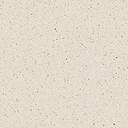 ｃｃｃｃｃｃｃｃｃｃｃｃｃｃｃｃｃｃｃｃｃｃｃ